Проект. Срок антикоррупкционной экспертизы 3 дняИВАНОВСКАЯ ОБЛАСТЬАДМИНИСТРАЦИЯ ЮЖСКОГО МУНИЦИПАЛЬНОГО РАЙОНАПОСТАНОВЛЕНИЕот ________________ № ________                                                                     г. ЮжаО внесении изменений в постановление Администрации Южского муниципального района от 29.12.2017 № 1340-п «Об утверждении муниципальной программы «Развитие культуры в Южском городском поселении»В соответствии со статьей 179 Бюджетного кодекса Российской Федерации, постановлением Администрации Южского муниципального района от 19.10.2016 г. № 680-п «Об утверждении Порядка разработки, реализации и оценки эффективности муниципальных программ Южского муниципального района и Южского городского поселения и отмене постановлений Администрации Южского муниципального района от 02.09.2013 № 719-п и Администрации Южского городского поселения от 06.09.2013 № 490», Администрация Южского муниципального района п о с т а н о в л я е т:Внести в постановление Администрации Южского муниципального района от 29.12.2017 № 1340-п «Об утверждении муниципальной программы «Развитие культуры в Южском городском поселении»» (далее – Постановление) следующие изменения:в муниципальной программе «Развитие культуры в Южском городском поселении» (далее – Программа), являющейся приложением к Постановлению:Приложение 2 к Программе «Развитие культуры в Южском городском поселении» изложить в новой редакции:«Приложение 2 к Программе «Развитие культуры в Южском городском поселении»1.ПАСПОРТподпрограммы муниципальной программы Южского городского поселения2.Характеристика основных мероприятий подпрограммыРеализация подпрограммы предполагает выполнение основного мероприятия – Организация и проведение мероприятий с детьми и молодежью, развитие физической культуры и спорта, обеспечение населения услугами учреждений культуры, а именно:- поддержка талантливой молодежи;- организация массовых, культурно-зрелищных мероприятий;-проведение спортивно-оздоровительных и спортивно-массовых мероприятий;-увеличение обеспеченности населения объектами спортивной инфраструктуры;- обеспечение деятельности учреждений культуры;- софинансирование расходов, связанных с поэтапным доведением средней заработной платы работникам культуры муниципальных учреждений культуры Ивановской области до средней заработной платы в Ивановской области;         - обеспечение деятельности учреждений культуры Южского городского поселения Южского муниципального района в части софинансирования расходов, связанных с поэтапным доведением средней заработной платы работников культуры муниципальных учреждений культуры Ивановской области до средней заработной платы в Ивановской области за счет средств бюджета поселения;        - комплектование книжных фондов библиотек муниципальных образований; - поддержка театрального движения;     - установка знаков туристической навигации;    - укрепление материально-технической базы учреждений культуры;    - обеспечение доступности к объектам и услугам в учреждениях культуры для инвалидов.Исполнителями мероприятий подпрограммы выступают: Администрация Южского муниципального района в лице отдела по делам культуры, молодежи и спорта, МБУК «Южская клубная система», МБУ «Южский Дом ремесел»Срок реализации: 2018-2022 г.г.Реализация подпрограммы позволит создать дополнительные возможности для вовлечения подростков и молодежи в позитивную социально-культурную деятельность, что поможет молодым людям осознать нравственные ценности, получить опыт социального взаимодействия, будет способствовать выявлению и развитию лучшего потенциала творческой молодежи. Реализация подпрограммы позволит обеспечить условия доступности для инвалидов объектов социальной инфраструктуры и предоставляемых услуг, а также оказания им при этом необходимой помощи. 3. Сведения о целевых индикаторах (показателях) реализации подпрограммы4.Ресурсное обеспечение реализации мероприятий подпрограммы*Уровень средней заработной платы работников учреждений культуры Южского городского поселения в 2020 году – 23 755,00 рублей.»Опубликовать настоящее постановление в официальном издании «Правовой Вестник Южского муниципального района» и на официальном сайте Южского муниципального района в информационно – телекоммуникационной сети «Интернет».Глава Южского муниципального района                             В.И. ОврашкоНаименование подпрограммыПоддержка интеллектуального, творческого, духовно-нравственного и физического развития населенияСрок реализации подпрограммы 2018-2022 г.г.Ответственный исполнитель подпрограммыАдминистрация Южского муниципального района в лице отдела по делам культуры, молодёжи и спортаИсполнители основных мероприятий (мероприятий) подпрограммыАдминистрация Южского муниципального района в лице:- отдела по делам культуры, молодёжи и спорта;- МБУК «Южская клубная система»;- МБУ «Южский Дом ремесел».Цель (цели) подпрограммыОбеспечение интеллектуального, творческого, духовно-нравственного развития населения различных возрастных групп.Создание условий для развития физической культуры и массового спорта, популяризация здорового образа жизни.Задачи подпрограммы- Развитие досуговой деятельности населения; - повышения уровня гражданско – патриотического сознания молодежи; - повышения уровня правовой культуры населения;- поэтапное доведение средней заработной платы работникам культуры.Объемы ресурсного обеспечения подпрограммыОбщий объем бюджетных ассигнований:2018 год - 22 311 470,82 руб.;2019 год – 23 815 352,12 руб.;2020 год – 23 249 408,71 руб.;2021 год – 19 750 651,94 руб.;2022 год – 19 802 734,51 руб.- областной бюджет:2018 год - 5 270 738,00 руб.;2019 год – 5 640 620,00 руб.;2020 год – 4 308 964,00 руб.;2021 год -  0,00 руб.;2022 год – 0,00 руб.- бюджет Южского городского поселения Южского муниципального района:2018 год – 17 040 732,82 руб.2019 год – 18 174 732,12 руб.;2020 год – 18 940 444,71 руб.;2021 год – 19 750 651,94 руб.;2022 год – 19 802 734,51 руб.- федеральный бюджет:2018 год –0,00 руб.;2019 год - 0,00 руб.;2020 год - 0,00 руб.;2021 год-  0,00 руб.;2022 год – 0,00 руб.Ожидаемые результаты реализации подпрограммы- повысить уровень интеллектуального, творческого, духовно-нравственного развития населения;- увеличить количество мероприятий, организованных активом молодежи города;- увеличить количество объектов спортивной инфраструктуры;- обеспечить доступность населения к услугам культуры, искусства, спорта, а также создание условий для развития и использования творческого потенциала населения.№ п/пНаименование целевого индикатора (показателя)Ед. изм.Значения целевых индикаторов (показателей)Значения целевых индикаторов (показателей)Значения целевых индикаторов (показателей)Значения целевых индикаторов (показателей)Значения целевых индикаторов (показателей)Значения целевых индикаторов (показателей)№ п/пНаименование целевого индикатора (показателя)Ед. изм.2017 год2018 год2019 год2020 год2021 год2022год1. Увеличение числа молодежи, в возрасте от 14 до 30 лет, участвующей в различных формах самоорганизации, организованного досуга%141616,517,517,817,82.Численность молодежи, охваченной мероприятиями в рамках реализации подпрограммы%222525,52626263.Число мероприятий по привлечению молодых граждан к формированию и реализации молодежной политикишт.4567774.Число мероприятий по формированию духовно-нравственного воспитания молодежишт.2324252525                    255.Число мероприятий по формированию гражданско-патриотического воспитания молодежишт.1517181818186.Число мероприятий по пропаганде физической культуры и спорташт.2224252626267.Число объектов спортивной инфраструктурышт.91415161616№ п/пНаименование мероприятия/ Источник ресурсного обеспеченияИсполнитель2018год2019год2020год2021год2022годПодпрограмма, всегоПодпрограмма, всегоПодпрограмма, всего22 311 470,8223 815 352,1223 249 408,7119 750 651,9419802734,51бюджетные ассигнованиябюджетные ассигнованиябюджетные ассигнования22 311 470,8223 815 352,1223 249 408,7119 750 651,9419802734,51- федеральный бюджет- федеральный бюджет- федеральный бюджет0,000,000,000,000,00- областной бюджет- областной бюджет- областной бюджет5 270 738,005 640 620,004 308 964,000,000,00- бюджет Южского городского поселения - бюджет Южского городского поселения - бюджет Южского городского поселения 17 040 732,8218 174 732,1218 940 444,7119 750 651,9419 802 734,511.Основное мероприятие "Организация и проведение мероприятий с детьми и молодежью, развитие физической культуры и спорта, обеспечение населения услугами учреждений культуры»1.Основное мероприятие "Организация и проведение мероприятий с детьми и молодежью, развитие физической культуры и спорта, обеспечение населения услугами учреждений культуры»1.Основное мероприятие "Организация и проведение мероприятий с детьми и молодежью, развитие физической культуры и спорта, обеспечение населения услугами учреждений культуры»22 311 470,8223 815 352,1223 249 408,7119 750 651,9419 802 734,51бюджетные ассигнованиябюджетные ассигнованиябюджетные ассигнования22 311 470,8223 815 352,1223 249 408,7119 750 651,9419 802 734,51- бюджет Южского городского поселения - бюджет Южского городского поселения - бюджет Южского городского поселения 17 040 732,8218 174 732,1218 940 444,7119 750 651,9419 802 734,51- областной бюджет- областной бюджет- областной бюджет5 270 738,005 640 620,004 308 964,000,000,00- федеральный бюджет- федеральный бюджет- федеральный бюджет0,000,000,000,000,001.1.Проведение мероприятий среди молодежи Администрация Южского муниципального района в лицеМБУК «Южская клубная система»33 440,0033 440,0033 440,0033 440,0033 440,01.1.бюджетные ассигнованияАдминистрация Южского муниципального района в лицеМБУК «Южская клубная система»33 440,0033 440,0033 440,0033 440,0033 440,01.1.-бюджет Южского городского поселения Администрация Южского муниципального района в лицеМБУК «Южская клубная система»33 440,0033 440,0033 440,0033 440,0033 440,01.2.Поддержка талантливой молодежи Администрация Южского муниципального района в лицеМБУК «Южская клубная система»5 280,005280,005280,005280,005 280,01.2.бюджетные ассигнованияАдминистрация Южского муниципального района в лицеМБУК «Южская клубная система»5 280,005280,005280,005280,005 280,01.2.- бюджет Южского городского поселения Администрация Южского муниципального района в лицеМБУК «Южская клубная система»5 280,005280,005280,005280,005 280,01.3.Организация массовых, культурно – зрелищных мероприятий Администрация Южского муниципального района в лицеМБУК «Южская клубная система1 059 659,00923 585,00577 481,00518 928,0518 928,01.3.бюджетные ассигнованияАдминистрация Южского муниципального района в лицеМБУК «Южская клубная система1 059 659,00923 585,00577 481,00518 928,0518 928,01.3.- бюджет Южского городского поселения Администрация Южского муниципального района в лицеМБУК «Южская клубная система1 059 659,00923 585,00577 481,00518 928,0518 928,01.4.Проведение спортивно – оздоровительных и спортивно – массовых мероприятий Администрация Южского муниципального района в лицеотдела по делам культуры, молодежи и спорта62 000,0077 000,0077 000,0077 000,0077 000,00Проведение спортивно – оздоровительных и спортивно – массовых мероприятий Администрация Южского муниципального района в лицеотдела по делам культуры, молодежи и спорта62 000,0077 000,0077 000,0077 000,0077 000,00бюджетные ассигнованияАдминистрация Южского муниципального района в лицеотдела по делам культуры, молодежи и спорта62 000,0077 000,0077 000,0077 000,0077 000,00- бюджет Южского городского поселения Администрация Южского муниципального района в лицеотдела по делам культуры, молодежи и спорта62 000,0077 000,0077 000,0077 000,0077 000,001.5.Увеличение обеспеченности населения объектами спортивной инфраструктурыАдминистрация Южского муниципального района в лицеотдела по делам культуры, молодежи и спорта 289 660,0080 000,00146 696,00158 840,00158 840,001.5.бюджетные ассигнованияАдминистрация Южского муниципального района в лицеотдела по делам культуры, молодежи и спорта 289 660,0080 000,00146 696,00158 840,00158 840,001.5.- бюджет Южского городского поселения Администрация Южского муниципального района в лицеотдела по делам культуры, молодежи и спорта 289 660,0080 000,00146 696,00158 840,00158 840,001.6.Обеспечение деятельности учреждений культуры Южского городского поселения Южского муниципального района Администрация Южского муниципального района в лицеМБУК «Южская клубная система»,МБУ «Южский Дом ремесел»14 823 898,9015 425 606,2016 828 896,7917 210 319,9417 262 402,511.6.бюджетные ассигнованияАдминистрация Южского муниципального района в лицеМБУК «Южская клубная система»,МБУ «Южский Дом ремесел»14 823 898,9015 425 606,2016 828 896,7917 210 319,9417 262 402,511.6.-бюджет Южского городского поселения Администрация Южского муниципального района в лицеМБУК «Южская клубная система»,МБУ «Южский Дом ремесел»14 823 898,9015 425 606,2016 828 896,7917 210 319,9417 262 402,511.7.Софинансирование расходов, связанных с поэтапным доведением средней заработной платы работникам культуры муниципальных учреждений культуры Ивановской области до средней заработной платы в Ивановской области  Администрация Южского муниципального района в лицеМБУК «Южская клубная система»,МБУ «Южский Дом ремесел»5 270 738,005 640 620,004 308 964,000,000,001.7.-бюджетные ассигнованияАдминистрация Южского муниципального района в лицеМБУК «Южская клубная система»,МБУ «Южский Дом ремесел»5 270 738,005 640 620,004 308 964,000,000,001.7.-бюджет Южского городского поселенияАдминистрация Южского муниципального района в лицеМБУК «Южская клубная система»,МБУ «Южский Дом ремесел»0,000,000,000,000,001.7.- областной бюджетАдминистрация Южского муниципального района в лицеМБУК «Южская клубная система»,МБУ «Южский Дом ремесел»5 270 738,005 640 620,004 308 964,000,000,001.8.Обеспечение деятельности учреждений культуры Южского городского поселения Южского муниципального района в части софинансирования расходов, связанных с поэтапным доведением средней заработной платы работников культуры муниципальных учреждений культуры Ивановской области до средней заработной платы в Ивановской области за счет средств бюджета поселенияАдминистрация Южского муниципального района в лицеМБУК «Южская клубная система»,МБУ «Южский Дом ремесел»721 650,921 178 450,921 121 650,921 596 844,00 1 596 844,001.8.бюджетные ассигнования721 650,921 178 450,921 121 650,921 596 844,001 596 844,001.8.-бюджет Южского городского поселения 721 650,921 178 450,921 121 650,921 596 844,001 596 844,001.9.Комплектование книжных фондов библиотек муниципальных образований  Администрация Южского муниципального района в лицеотдела по делам культуры, молодежи и спорта 0,000,000,000,000,001.9.бюджетные ассигнованияАдминистрация Южского муниципального района в лицеотдела по делам культуры, молодежи и спорта 0,000,000,000,000,001.9.- бюджет Южского городского поселения Администрация Южского муниципального района в лицеотдела по делам культуры, молодежи и спорта 0,000,000,000,000,001.9.- областной бюджетАдминистрация Южского муниципального района в лицеотдела по делам культуры, молодежи и спорта 0,000,000,000,000,001.9.- федеральный бюджетАдминистрация Южского муниципального района в лицеотдела по делам культуры, молодежи и спорта 0,000,000,000,000,001.10.Поддержка театрального движения Южского городского поселения и деятельности Южского народного театраАдминистрация Южского муниципального района в лицеМБУК «Южская клубная система»0,0075 000,00150 000, 00150 000,00150 000,001.10.бюджетные ассигнованияАдминистрация Южского муниципального района в лицеМБУК «Южская клубная система»0,0075 000,00150 000,00150 000,00150 000,001.10.- бюджет Южского городского поселения Администрация Южского муниципального района в лицеМБУК «Южская клубная система»0,0075 000,00     150 000,00    150 000,00    150 000,001.11.Установка знаков туристической навигацииАдминистрация Южского муниципального района в лицеМБУ «Южский Дом ремесел»0,000,000,000,000,001.11.бюджетные ассигнованияАдминистрация Южского муниципального района в лицеМБУ «Южский Дом ремесел»0,000,000,000,000,001.11.- бюджет Южского городского поселения Администрация Южского муниципального района в лицеМБУ «Южский Дом ремесел»0,000,000,000,000,001.12.Укрепление материально – технической базы учреждений культурыАдминистрация Южского муниципального района в лицеМБУ «Южский Дом ремесел»,МБУК «Южская клубная система»0,000,000,000,000,001.12.бюджетные ассигнования0,000,000,000,000,001.12.- бюджет Южского городского поселения 0,000,000,000,000,001.13. Обеспечение доступности к объектам и услугам в учреждениях культуры для инвалидовАдминистрация Южского муниципального района в лицеМБУ «Южский Дом ремесел»45 144,000,000,000,000,001.13. бюджетные ассигнованияАдминистрация Южского муниципального района в лицеМБУ «Южский Дом ремесел»45 144,000,000,000,000,001.13. - бюджет Южского городского поселения Администрация Южского муниципального района в лицеМБУ «Южский Дом ремесел»45 144,000,000,000,000,001.14.Укрепление материально-технической базы МБУ «Южский Дом ремесел»Администрация Южского муниципального района в лицеМБУ «Южский Дом ремесел»0,00176 481,000,000,000,001.14.бюджетные ассигнованияАдминистрация Южского муниципального района в лицеМБУ «Южский Дом ремесел»0,00176 481,000,000,000,001.14.- бюджет Южского городского поселения Администрация Южского муниципального района в лицеМБУ «Южский Дом ремесел»0,00176 481,000,000,000,001.15Рабочая проектно-сметная документации по ремонту объекта культурного наследия местного (муниципального) значения «Народный дом»Администрация Южского муниципального района в лицеМБУК «Южская клубная система»0,0099 989,000,000,000,001.15бюджетные ассигнованияАдминистрация Южского муниципального района в лицеМБУК «Южская клубная система»0,0099 989,000,000,000,001.15- бюджет Южского городского поселения Администрация Южского муниципального района в лицеМБУК «Южская клубная система»0,0099 989,000,000,000,001.16.Работы по ремонту крыши на объекте культурного наследия местного (муниципального) значения «Народный дом»Администрация Южского муниципального района в лицеМБУК «Южская клубная система»0,0099 900,000,000,000,001.16.бюджетные ассигнованияАдминистрация Южского муниципального района в лицеМБУК «Южская клубная система»0,0099 900,000,000,000,001.16.- бюджет Южского городского поселения Администрация Южского муниципального района в лицеМБУК «Южская клубная система»0,0099 900,000,000,000,00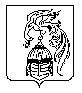 